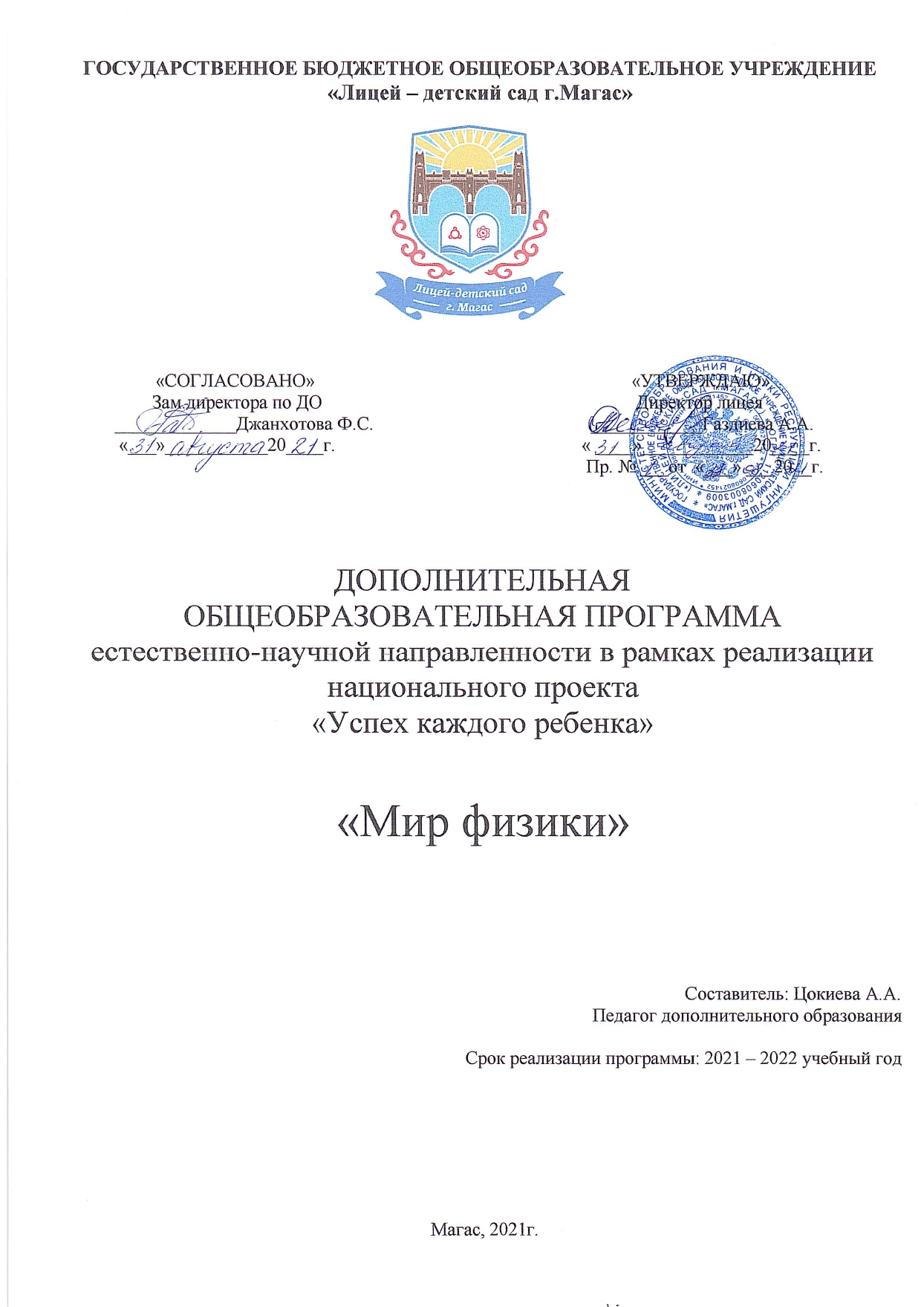 Пояснительная записка  		Дополнительная общеобразовательная общеразвивающая программа естественнонаучной направленности составлена в соответствии с нормативными документами:Федеральный Закон от 29.12.2012г. № 273-ФЗ «Об образовании в Российской Федерации» (далее – ФЗ);Концепция развития дополнительного образования детей (распоряжение Правительства РФ от 04.09.2014г. № 1726-р) (далее – федеральная Концепция);Приказ Министерства образования и науки Российской Федерации от 29.08.2013г. № 1008 «Об утверждении Порядка организации и осуществления образовательной деятельности по дополнительным общеобразовательным программам» (далее – Порядок);Постановление Главного государственного санитарного врача РФ от 04.07.2014г. № 41 «Об утверждении СанПиН 2.4.4.3172-14 «Санитарно-эпидемиологические требования к устройству, содержанию и организации режима работы образовательных организаций дополнительного образования детей» (далее – СанПиН);Федеральный государственный образовательный стандарт основного общего образования.	Программа курса дополнительного образования по профилю “Мир физики” предназначена для того, чтобы углубить и оживить уже имеющиеся у учащихся основные сведения из физики, научить сознательно ими распоряжаться и побудить к разностороннему их применению. 	Достигается это рассмотрением пестрого ряда головоломок, замысловатых вопросов, занимательных рассказов, забавных задач, парадоксов и неожиданных сопоставлений из области физики, относящихся к кругу повседневных явлений или черпаемых из общеизвестных произведений научно-фантастической беллетристики.	Создание программы вызвано потребностью методического и нормативного обеспечения курса физики в системе дополнительного образования и необходимостью решения проблем воспитания детей новыми средствами, а также повышения качества и значимости дополнительного образования.Комплексный подход преподавания данной программы способствует углублению знаний и гармоническому развитию личности ребенка.	Программа рассчитана на учащихся 8-11 классов (13-17 лет).	Программа рассчитана на 102 часа, материал распределен на 1 года обучения .Актуальность программы заключается в том, что он позволяет по-другому взглянуть на изучаемый предмет, вызывает заинтересованность в изучении физики.      Актуальность программы. Прежде чем начать детальное иcследование какой-либо научной проблемы, необходимо заранее подготовить почву, т.е. создать «матрицу», которая в дальнейшем будет постепенно заполняться. И наиболее важным фактором в этом процессе является не просто наличие знаний в той или иной области, сколько развитие критического мышления у обучающегося. Необходимо научить обучающегося сравнивать, обобщать, анализировать, и экспериментировать. Когда ребенка побуждают подробно и развернуто объяснять явления и процессы в природе, то рассуждения превращаются в метод познания и способ решения логических задач. Поэтому данная программа охватывает систему естественных наук, формируя взаимосвязи между ними. Используя методы моделирования, наблюдения, экспериментирования и проектирования в процессе обучения по данной программе, создаются связи внутреннего мира ребёнка с окружающей средой. Таким образом, ребёнок устанавливает личностные эмоционально окрашенные связи с объектами и явлениями окружающего мира.Программа отличается принципиальной новизной        Прежде всего, это проявляется в объединении в одну образовательную программу разрозненных ранее различных методик подготовки, написания и представления исследовательской работы. Кроме того, созданы отдельные разделы, направленные на обучение воспитанников эффективному представлению результатов своей деятельности.
Программа является практикоориентированной.            Цель программы:1. Создание условий для формирования и развития творческих способностей, умения работать в группе, вести дискуссию, отстаивать свою точку зрения;2. формирование целостного представления о мире, основанного на приобретенных знаниях, умениях, навыках и способах практической деятельности;3. развитие мотивации личности к познанию и творчеству;4. формирование интереса к изучению физики и проведению физического эксперимента;5. подготовка к осуществлению осознанного выбора профессиональной ориентации.Задачи:Образовательные:Изучение этапов исследованияИзучение различных методов исследования, алгоритма проведения экспериментаИзучение основных свойств различных царств живогообучение алгоритмам выполнения исследования, написания и представления исследовательской работы;расширить знания детей в образовательных областях физики;формирование и совершенствование знаний и умений у школьников в области информационной культуры (самостоятельный поиск, анализ, семантическая обработка информации из литературы, прессы и Интернета, обучение восприятию и переработке информации из  СМИ);формирование умений находить, готовить, передавать, систематизировать  и принимать информацию  с использованием компьютера, мультимедиа.обучение умению правильно выбирать источники информации в соответствии с учебной задачей и реальной жизненной ситуацией;обучение умению трансформировать информацию, видоизменят её у детей объём, форму, знаковую систему, носитель и др., исходя из цели коммуникативного взаимодействия и особенностей аудитории, для которой она предназначена;Воспитательные:воспитать у школьников понимание необходимости саморазвития и самообразования как залога дальнейшего жизненного успеха;формирование ноосферного мышления;привить навыки рефлексии;Развивающие:развивать интеллектуальные, творческие способности воспитанников;развивать умение аргументировать собственную точку зрения;совершенствовать навыки познавательной самостоятельности учащихся;развитие толерантности  и коммуникативных навыков  (умение строить свои отношения, работать в группе, с аудиторией);            Ожидаемые результаты и способы определения их результативности        Предполагаемые результаты применения программы приведены отдельно по каждому модулю в содержании программы.          Итогом работы объединения, где занимаются воспитанники должно быть эффективное публичное представление на уровне учреждения или муниципального, регионального или Всероссийского уровня образования от 2 до 3 исследовательских работ.             Планируемые результаты изучения элективного курса Ученик научится:   выдвигать гипотезы на основе знания основополагающих физических закономерностей и законов; проводить прямые и косвенные измерения физических величин; проводить оценку погрешностей при прямых и косвенных измерениях;  работать с различными источниками информации;  наблюдать и изучать явления, описывать результаты наблюдений;  моделировать явления, отбирать нужные приборы, выполнять измерения;представлять результаты измерений в виде таблиц, графиков, ставить исследовательские задачи.Ученик получит представление:о методологии эксперимента;  о физических законах, которые можно использовать при объяснении процессов, происходящих внутри организма человека;  об особенностях своего организма с точки зрения законов физики;Ученик получит опыт:  самостоятельно искать и приобретать новые знания, анализировать и оценивать новую информацию;  планировать и выполнять экспериментальные исследования;  представлять информацию в виде таблиц, графиков, небольших проектов;составлять отчет о проведенном эксперименте и публичного представления результатов исследования.Личностные результаты:умение управлять своей познавательной деятельностью;  готовность и способность к образованию, в том числе самообразованию, на протяжении всей жизни; сознательное отношение к непрерывному образованию как условию успешной профессиональной и общественной деятельности;умение сотрудничать с взрослыми, сверстниками, детьми младшего возраста в образовательной, учебно-исследовательской, проектной и других видах деятельности;  сформировать мировоззрения, соответствующего современному уровню развития науки; осознание значимости науки, владение достоверной информацией о передовых достижениях и открытиях мировой и отечественной науки; готовность к научно- техническому творчеству;  чувство гордости за российскую физическую науку, гуманизм;положительное отношение к труду, целеустремлённость;Метапредметные результаты:самостоятельно определять цели, ставить и формулировать собственные задачи в образовательной деятельности и жизненных ситуациях;оценивать ресурсы, в том числе время и другие нематериальные ресурсы, необходимые для достижения поставленной ранее цели;  сопоставлять имеющиеся возможности и необходимые для достижения цели ресурсы;  определять несколько путей достижения поставленной цели;задавать параметры и критерии, по которым можно определять, что цель достигнута;  сопоставлять полученный результат деятельности с поставленной ранее целью;  осознавать последствия достижения поставленной цели в деятельности, собственной жизни и жизни окружающих людей;критически оценивать и интерпретировать информацию с разных позиций;распознавать и фиксировать противоречия в информационных источниках;использовать различные модельно-схематические средства для представления выявленных в информационных источниках противоречий;осуществлять развернутый информационный поиск и ставить на его основе новые задачи;  приводить критические аргументы, как в отношении собственного суждения, так и в отношении действий и суждений другого человека;  анализировать и преобразовать проблемно-противоречивые ситуации; выстраивать индивидуальную образовательную траекторию, учитывая ограничения со стороны других участников и ресурсные ограничения;  занимать разные позиции в познавательной деятельности;  осуществлять деловую коммуникацию, как со сверстниками, так и с взрослыми;  при осуществлении групповой работы быть как руководителем, так и членом проектной команды в разных ролях (генератором идей, критиком, исполнителем, презентующим и т. д.);развёрнуто, логично и точно излагать свою точку зрения с использованием адекватных (устных, письменных) языковых средств;  распознавать конфликтногенные ситуации и предотвращать конфликты до их активной фазы;  согласовывать позиции членов команды в процессе работы над общим продуктом/решением;представлять публично результаты индивидуальной и групповой деятельности, как перед знакомой, так и перед незнакомой аудиторией;  подбирать партнёров для деловой коммуникации, исходя из соображений результативности взаимодействия, а не личных симпатий;воспринимать критические замечания как ресурс собственного развития;точно и ёмко формулировать как критические, так и одобрительные замечания в адрес других людей и образовательной коммуникации, избегая при этом личностных оценочных суждений .Содержание курсаОсновные технологии:  проблемное обучение;  моделирующая деятельность;  поисковая деятельность;  информационно-коммуникационные технологии;  здоровьесберегающие технологии.Виды деятельности:  Решение задач разных типов  Занимательные опыты по разным разделам физики  Применение ИКТЗанимательные экскурсии в область истории физики  Применение физики в практической жизни  Наблюдения за звездным небом и явлениями природыФорма проведения занятий :  БеседаЭкспериментальный практикум  Вечера физики  Экскурсии  Выпуск стенгазет  Проектная работа  Практикум решения физических задач  Лекции Содержание разделов программы клуба«Мир физики»                                                          ( 8-11 класс, 3 ч  в неделю, 102 ч. в году)1 . Вводное занятие (1ч.)Вводное занятие. Значение эксперимента для развития научных теорий и создания новых технических устройств. Инструктаж по охране труда на занятиях кружка. Планирование работы кружка, выборы старосты.2. Решение олимпиадных задач по физике (12 ч.)Решение олимпиадных задач по различным разделам физики ( подготовительный этап к школьной и районной олимпиаде по физике)3.Люди науки.(6 ч.)Рассказы о физиках. Люди науки. Нобелевские лауреаты по физике.4. Подготовка к неделе физики в рамках предметных недель в школе.Создание мультимедийных презентаций. (7 ч.)Подготовка и проведение недели физики в рамках предметных недель в школе. Распределение обязанностей по оформления и выпуску стенгазет. Создание мультимедийных презентаций.5. Интересные явления в природе. Занимательные опыты. (12 ч.)Интересные явления в природе. Радуга. Шаровая молния. Полярные сияния. Миражи. Торнадо. Цунами. Землетрясение. Занимательные опыты: (на атмосферное давление, смачивание, дифракцию, инерцию и др.)6. Мир электричества и магнетизма.(9ч.)Электрические явления. Электрический ток. Источники тока. Электрическая цепь. Действия электрического тока. Электрический ток в металлах, растворах электролитов, в полупроводниках. Соединение проводников (последовательное, параллельное, смешанное). Сборка электрических цепей, работа с измерительными приборами. Исследование электрических цепей. Электромагнитные явления. Экскурсия в медицинскую поликлинику.7.Решение физических задач.(12 ч)Решение экспериментальных и качественных задач. Решение тестовых заданий по физике.8. Изготовление самодельных приборов и ремонт существующего оборудования кабинета физики(6 ч.)Изготовление самодельных приборов и ремонт существующего оборудования кабинета физики.9. Строение солнечной системы. Наблюдение за звездным небом. (5 ч.)Строение солнечной системы. Всемирного тяготения Ньютона. Общая характеристика и обзор природы планет солнечной системы. Наблюдение за звездным небом. (Вечерняя экскурсия)10. Оптика. Занимательные опыты по оптике.(8 ч.)Оптика. Линзы. Изображения, даваемые линзой. Отражение и преломление света. Занимательные опыты по оптике.11. Проектная работа.(16 ч.)Проектная работа. (основы проектной деятельности)Защита проектов.12 Физика атома и атомного ядра (8 ч)Опыты Резерфорда. Планетарная модель атома. Строение атомного ядра. Зарядовое и массовое числа. Ядерные силы. Энергия связи атомных ядер. Закон радиоактивного распада. Альфа- и бета-распады. Правила смещения.Ядерные реакции. Деление и синтез ядер. Ядерная энергетика. Источники энергии Солнца и звезд.Регистрация ядерных излучений. Влияние радиоактивных излучений на живые организмы. Дозиметрия. Экологические проблемы ядерной энергетики.
                                            Учебно-тематический план к программе кружка«Мир физики»8-11 классы ( 102 ч. в год, 3 ч. в неделю)Тематическое и поурочное планирование материалав соответствии с программой работы кружка в течение учебного года( 8-11  классы, 102 ч., 3  ч. в неделю )СПИСОК ЛИТЕРАТУРЫ1. Агаджанян Н.А. Ритм жизни и здоровье. - М.: Знание,2017.2. Безденежных Е.А., Брикман И.С. Физика в живой природе и медицине. – Киев, 20173. Богданов К.Ю. Физик в гостях у биолга. – М., 2018.4. Бутырский Г.А. Экспериментальные задачи по физике 10-11 класс. - М.: Просвещение, 2019. 65. Беркинблит М.Б. и др. Электричество в живых организмах. - М.: Наука, 2018.6. Боярова О. и др. С головы и до пят. - М.: Детская литература, 2017.7. Булат В.А. Оптические явления в природе. - М.: Просвещение, 2017.8. Гальперштейн Л. Здравствуй физика! - М.: Просвещение, 2019.9. Газенко О.Г., Безопасность и надежность человека в космических полетах.// Наука и жизнь. – 2017  10. Гнедина Т.Е. Физика и творчество в твоей профессии: Книга для учащихся старших классов. -М.: Просвещение,2017.11. Гуминский А.А., Леонтьев Н.Н., Маринова К.В. Руководство к лабораторным занятиям по общей и возрастной физиологии. – М., 2017.12. Енохович А.С. Справочник по физике. - М.: Просвещение, 2017.13. Елькин В.И. Необычные учебные материалы по физике. - М.: Школа-Пресс, 2019.14. . Ильченко В.Р. Перекрестки физики, химии, биологии. - М.: Просвещение, 2019.15. Кац Ц.Б. Биофизика на уроках физики. - М.: Просвещение, 2018.16. Ланина И.Я. Внеклассная работа по физике. - М.: Просвещение, 2018.17. Ланина И.Я. Не уроком единым. - М.: Просвещение, 2018.18. Манойлов В.Е. Электричество и человек. – Л.: Энергоатомиздат, 2019.19. МэрионДж.Б. Общая физика с биологическими примерами. – М., 2016.20. Пиотровский М.Ю. Физика для биологов. – М.; - Л., 2017.21. Популярная медицинская энциклопедия. – М., 2018.22. Рыдник В.И. О современной акустике. - М.: Просвещение, 2019.23. Сахаов Д.И. Сборник задач по физике. – М., 2017. 24. Сергеев Б.А. Занимательная физиология.- М.: Просвещение, 2017.25. Силин А.А. Трение и мы. – М., 2018.26. Синичкин В.П. Синичкина О.П. Внеклассная работа по физике. – Саратов: Лицей, 2012. 27. СуорцКл.Э. необыкновенная физика обыкновенных явлений, - М., 2019.№ п/пНаименование раздела.Количество часовВ том числеВ том числе№ п/пНаименование раздела.Количество часовтеорияпрактика1Вводное занятие.11-2Решение олимпиадных задач по физике12-123Люди науки.66-4Подготовка к неделе физики в рамках предметных недель в школеСоздание мультимедийных презентаций7345Интересные явления в природе. Занимательные опыты.12666Мир электричества и магнетизма.9457Решение физических задач.12-128Изготовление самодельных приборов и ремонт существующего оборудования кабинета физики6249Строение солнечной системы. Наблюдение зазвездным небом.51410Оптика. Занимательные опыты по оптике.83511Проектная работа.1661012Физика атома и атомного ядра88-Итого1024062№ урокаТема занятияВид занятияДатаI . Вводное занятие (1 ч.)I . Вводное занятие (1 ч.)I . Вводное занятие (1 ч.)I . Вводное занятие (1 ч.)1/1Вводное занятие. Планирование работы кружка. Организационные вопросы ( выборы старосты).Лекция, беседа.II. Решение олимпиадных задач по физике (5 ч.)II. Решение олимпиадных задач по физике (5 ч.)II. Решение олимпиадных задач по физике (5 ч.)II. Решение олимпиадных задач по физике (5 ч.)2/1Решение задач по теме «Тепловые явления»Практикум решения физических задач.3/2Решение задач по механикеПрактикум решения физических задач.4/3Решение задач по теме «Графики основных кинематических параметров»Практикум решения физических задач.5/4Решение	задач	на	законы Ньютоны, силы в механике.Практикум решения физических задач.6/5Решение задач по теме«Законы Ньютона»Практикум решения физических задач.7/6Решение задач по теме«Законы Ньютона»Практикум решения физических задач8/7Решение задач по теме«Закон сохранения энергии»Практикум решения физических задач9/8Решение задач по теме«Электризация тел»Практикум решения физических задач10/9Решение задач по теме«Сила Ампера. Сила Лоренца»Практикум решения физических задач11/10Решение задач по теме«Правило правой/левой руки. Правило винта»Практикум решения физических задач12/11Решение задач по теме«Тепловые явления»Практикум решения физических задач13/12Решение задач по теме«Тепловые явления»Практикум решения физических задачIII. Люди науки (6 ч.)III. Люди науки (6 ч.)III. Люди науки (6 ч.)III. Люди науки (6 ч.)14/1Рассказы о физиках.Беседа, лекция.15/2Рассказы о физиках.Беседа, лекция.16/3Рассказы о физиках.Беседа, лекция.17/4Рассказы о физиках.Беседа, лекция.18/5Рассказы о физиках.Беседа, лекция.19/6Нобелевские лауреаты по физикеВечер физики.IV. Подготовка к неделе физики в рамках предметных недель в школе Создание мультимедийных презентаций (7 ч.)IV. Подготовка к неделе физики в рамках предметных недель в школе Создание мультимедийных презентаций (7 ч.)IV. Подготовка к неделе физики в рамках предметных недель в школе Создание мультимедийных презентаций (7 ч.)IV. Подготовка к неделе физики в рамках предметных недель в школе Создание мультимедийных презентаций (7 ч.)20/1Выпуск стенгазетБеседа. Выпуск стенгазет.21/2Выпуск стенгазетБеседа .Выпуск стенгазет22/3Создание мультимедийных презентацийЛекция. Практикум23/4Создание мультимедийных презентацийПрактикум24/5Создание мультимедийных презентацийПрактикум.25/6Создание мультимедийных презентацийПрактикум26/7Создание мультимедийных презентацийПрактикумV. Интересные явления в природе. Занимательные опыты (12 ч.)V. Интересные явления в природе. Занимательные опыты (12 ч.)V. Интересные явления в природе. Занимательные опыты (12 ч.)V. Интересные явления в природе. Занимательные опыты (12 ч.)27/1Интересные явления в природе.Лекция. Беседа.28/2Интересные явления в природе.Радуга.Лекция. Беседа.29/3Интересные явления в природе.Шаровая молнияЛекция. Беседа.30/4Интересные явления в природе.Полярные сияния.Лекция. Беседа.31/5Интересные явления в природе.Миражи.Лекция. Беседа.32/6Интересные явления в природе.Торнадо. Цунами.Лекция. Беседа.33/7Занимательные опыты.Экспериментальный практикум.34/8Занимательные опыты.Экспериментальный практикум.35/9Занимательные опыты.Экспериментальный практикум.36/10Занимательные опыты.Экспериментальный практикум.37/11Занимательные опыты.Экспериментальный практикум.38/12Занимательные опыты.Экспериментальный практикум.VI. Мир электричества и магнетизма.(9ч.)VI. Мир электричества и магнетизма.(9ч.)VI. Мир электричества и магнетизма.(9ч.)VI. Мир электричества и магнетизма.(9ч.)39/1Электрические явления. Электризация.Лекция.Экспериментальный практикум.40/2Строение атома. Закон сохранения электрического заряда.Беседа.41/3Электрическое полеЛекция.42/4Электрический ток в металлах, растворах электролитовЛекция.43/5Полупроводники и диэлектрикиБеседа.44/6Электромагнитные явления. Магнитое поле. Постоянные магниты.Лекция.45/7Правило Винта/правой руки.Лекция. Практикум решения физических задач46/8Сила Лоренца .Правило левой рукиЛекция. Практикум решения физических задач47/9Сборка электрических цепей, работа с измерительными приборами. Исследование электрических цепей.Сборка электрических цепей, работа с измерительными приборами. Исследование электрических цепей.VII.Решение физических задач.(12 ч)VII.Решение физических задач.(12 ч)VII.Решение физических задач.(12 ч)VII.Решение физических задач.(12 ч)48/1Решение экспериментальных задач.Практикум решения физических задач.49/2Решение качественных задач.Практикум решения физических задач.50/3Решение	тестовых	заданий	по физике.Практикум решения физических задач.51/4Решение	тестовых	заданий	по физике.Практикум решения физических задач.52/5Решение расчѐтных задач по физике.Практикум решения физических задач.53/6Решение качественных задач.Практикум решения физических задач.54/7Решение качественных задач.Практикум решения физических задач.55/8Решение	тестовых	заданий	по физике.Практикум решения физических задач.56/9Решение	тестовых	заданий	по физике.Практикум решения физических задач.57/10Решение	тестовых	заданий	по физике.Практикум решения физических задач.58/11Решение расчѐтных задач по физике.Практикум решения физических задач.59/12Решение расчѐтных задач по физике.Практикум решения физических задач.VIII. Изготовление самодельных приборов иремонт существующего оборудования кабинета физики (6ч.)VIII. Изготовление самодельных приборов иремонт существующего оборудования кабинета физики (6ч.)VIII. Изготовление самодельных приборов иремонт существующего оборудования кабинета физики (6ч.)VIII. Изготовление самодельных приборов иремонт существующего оборудования кабинета физики (6ч.)60/1Изготовление самодельных приборов.Лекция.Экспериментальный практикум61/2Ремонт существующего оборудования кабинета физикиЭкспериментальный практикум62/3Изготовление самодельных приборов.Экспериментальный практикум63/4Изготовление самодельных приборов.Экспериментальный практикум64/5Изготовление самодельных приборов.Экспериментальный практикум65/6Изготовление самодельных приборов.Экспериментальный практикумIX. Строение солнечной системы. Наблюдение за звездным небом. (5ч.)IX. Строение солнечной системы. Наблюдение за звездным небом. (5ч.)IX. Строение солнечной системы. Наблюдение за звездным небом. (5ч.)IX. Строение солнечной системы. Наблюдение за звездным небом. (5ч.)66/1Строение солнечной системы.Лекция67/2Общая характеристика и обзор природы планет солнечной системы.Лекция68/3Наблюдение за звездным небом.Вечерняя экскурсия69/4Структура вселеннойЛекция70/5Структура галактики «Млечный путь» .Типы ГалактикЛекцияX. Оптика. Занимательные опыты по оптике.(8 ч.)X. Оптика. Занимательные опыты по оптике.(8 ч.)X. Оптика. Занимательные опыты по оптике.(8 ч.)X. Оптика. Занимательные опыты по оптике.(8 ч.)71/1Оптика. Занимательные опыты по оптике.Лекция.Экспериментальный практикум.72/2Занимательные опыты по оптике.Экспериментальный практикум73/3Линза. Построение изображения даваемое линзойЛекция.74/4Глаз как оптический аппарат и как орган зренияЛекция.75/5Дисперсия светаЛекция.Экспериментальный практикум.76/6Оптические приборыЛекция.77/7Оптические иллюзииЛекция.Экспериментальный практикум.78/8Отражение света. ЗеркалаЛекция.XI. Проектная работа.(16 ч.)XI. Проектная работа.(16 ч.)XI. Проектная работа.(16 ч.)XI. Проектная работа.(16 ч.)79/1Выбор проекта. Анализ ресурсов.Проектная работа.80/2Работа над проектом.Проектная работа.81/3Работа над проектомПроектная работа.82/4Работа над проектом.Проектная работа.83/5Защита проектов.Проектная работа.84/6Защита проектов. Подведение итогов работы кружка.Проектная работа.85/7Работа над проектом.Проектная работа.86/8Работа над проектом.Проектная работа.87/9Работа над проектом.Проектная работа.88/10Работа над проектом.Проектная работа.89/11Работа над проектом.Проектная работа.90/12Работа над проектом.Проектная работа.91/13Работа над проектом.Проектная работа.92/14Работа над проектом.Проектная работа.93/15Защита проектов.Проектная работа.94/16Защита проектов. Подведение итогов работы кружка.Проектная работа.    XII. Физика атома и атомного ядра (8 ч)    XII. Физика атома и атомного ядра (8 ч)    XII. Физика атома и атомного ядра (8 ч)    XII. Физика атома и атомного ядра (8 ч)95/1Открытие радиоактивностиЛекция.96/2ФотоэффектПрактикум решения физических задач.97/3Основные постулаты специальной теории относительности.Лекция.98/4 Основные свойства атомных ядер:Практикум решения физических задач.99/5Дефект массы и энергия связи ядерПрактикум решения физических задач.100/6Виды радиоактивности: a-, b-, g-распад, спонтанное деление.Практикум решения физических задач.101/7Цепная ядерная реакция. Термоядерные реакции.Лекция.102/8Подведение итогов работы клубаБеседа